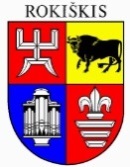 ROKIŠKIO rajono savivaldybėS TARYBASPRENDIMASDĖL VIEŠOSIOS ĮSTAIGOS ROKIŠKIO RAJONO LIGONINĖS 2023 METŲ ATASKAITŲ RINKINIO PATVIRTINIMO2024 m. balandžio 25 d. Nr. TS- RokiškisVadovaudamasi Lietuvos Respublikos vietos savivaldos įstatymo 15 straipsnio 3 dalies 3 punktu ir 4 dalimi, Rokiškio rajono savivaldybės tarybos veiklos reglamento, patvirtinto Rokiškio rajono savivaldybės tarybos 2023 m. kovo 31 d. sprendimu Nr. TS-102 „Dėl Rokiškio rajono savivaldybės tarybos veiklos reglamento patvirtinimo“, 30.1.2 papunkčiu, Rokiškio rajono savivaldybės taryba nusprendžia:Patvirtinti viešosios įstaigos Rokiškio rajono ligoninės 2023 metų ataskaitų rinkinį:1) veiklos ataskaitą (pridedama);2) finansinių ataskaitų rinkinį (pridedama).Sprendimas per vieną mėnesį gali būti skundžiamas Regionų apygardos administraciniam teismui, skundą (prašymą) paduodant bet kuriuose šio teismo rūmuose, Lietuvos Respublikos administracinių bylų teisenos įstatymo nustatyta tvarka.Savivaldybės meras			           	                                            	Ramūnas GodeliauskasEvelina GrėbliauskienėSPRENDIMO PROJEKTO DĖL VIEŠOSIOS ĮSTAIGOS ROKIŠKIO RAJONO LIGONINĖS 2023 METŲ ATASKAITŲ RINKINIO PATVIRTINIMO AIŠKINAMASIS RAŠTAS2024-04-25Projekto rengėjas – savivaldybės gydytoja Evelina Grėbliauskienė. Pranešėjas komitetų ir tarybos posėdžiuose – VšĮ Rokiškio rajono ligoninės direktorius Raimundas Martinėlis.1.Sprendimo projekto tikslas ir uždaviniaiPatvirtinti viešosios įstaigos Rokiškio rajono ligoninės 2023 m. metinių ataskaitų rinkinį: veiklos ataskaitą, finansinių ataskaitų rinkinį.2. Šiuo metu galiojančios ir teikiamu klausimu siūlomos naujos teisinio reguliavimo nuostatosLietuvos Respublikos vietos savivaldos įstatymo 15 straipsnio 3 dalies 3 punkte apibrėžta savivaldybės tarybos paprastoji kompetencija tvirtinti savivaldybės viešųjų įstaigų metinių ataskaitų rinkinius.3.Laukiami rezultataiLaikomasi teisės aktų reikalavimų.4. Lėšų poreikis ir šaltiniaiSprendimui įgyvendinti lėšų nereikės.5. Antikorupcinis sprendimo projekto vertinimasTeisės akte nenumatoma reguliuoti visuomeninių santykių, susijusių su Lietuvos Respublikos korupcijos prevencijos įstatymo 8 straipsnio 1 dalyje numatytais veiksniais, todėl teisės aktas nevertintinas antikorupciniu požiūriu.6. Kiti sprendimui priimti reikalingi pagrindimai, skaičiavimai ar paaiškinimaiMetinė veiklos ataskaita, kurioje pateikiama informacija apie įstaigos veiklą, žmogiškuosius išteklius, ligoninės lovų struktūra ir jų panaudojimas, Rokiškio rajono ligoninės ambulatorinių paslaugų apimtys, bendrieji Rokiškio rajono ligoninės veiklos rodikliai, įstaigos pajamos, įstaigos gautos lėšos, jų šaltiniai, įstaigos sąnaudos, finansinės veiklos rezultatas, vidutinis darbo užmokestis pagal darbuotojų kategorijas , įstaigos įsigytas ir perleistas ilgalaikis turtas, viešieji pirkimai, įgyvendinti ir vykdomi projektai 2023 metais, informacinių technologijų plėtra, korupcijos prevencijos veikla, vidaus medicininio audito veikla, ligoninės veiklos perspektyvos, veiklos rezultatų vertinimo rodiklių 2023 metų siektinos reikšmės.7.Sprendimo projekto lyginamasis variantas -